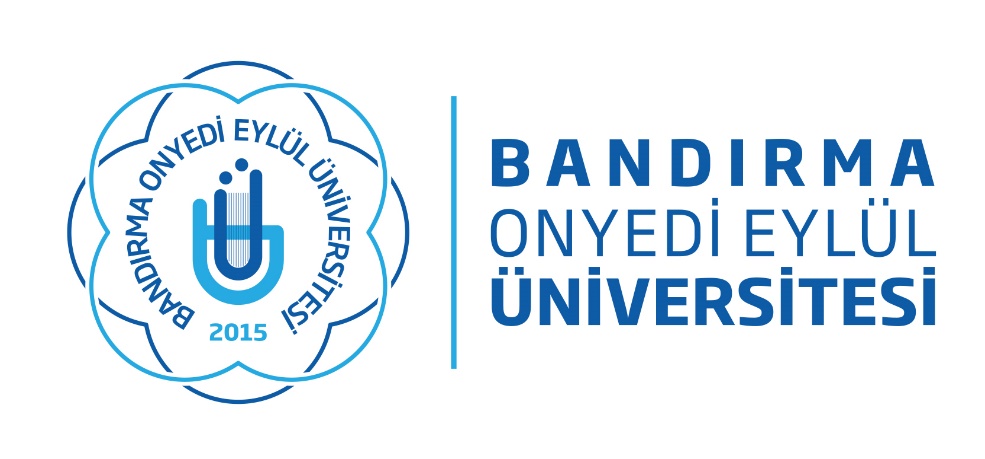 2022 KURUM İÇ DEĞERLENDİRME RAPORU Birim Adı: Kariyer Geliştirme Uygulama ve Araştırma MerkeziÖNEMLİ BİLGİLENDİRMELütfen dosyayı hazırlamadan önce bilgilendirme metnini dikkatle okuyunuz.İlgili sorulara verilecek yanıtlar 1 Ocak 2022 – 31 Aralık 2022 tarihleri arasında yapılan faaliyetleri kapsayacak şekilde olmalıdır.Aşağıdaki soruları yine aşağıda belirtilen formata uygun olarak her bir alt başlık için cevaplandırılmalıdır.Sorulara verilen cevaplar belgelendirilmelidir. Belgesi (kanıtı) olmayan cevaplar geçerli olmayacaktır.Kanıtlar internet bağlantısı (link), fotoğraf ya da pdf belgesi şeklinde olmalıdır.Link olarak eklenen kanıtlar ilgili sorunun altına eklenebilir.Fotoğraf olarak eklenen kanıtlar jpeg formatında, faaliyeti/uygulamayı anlatacak netlikte her bir soru için en fazla 3 adet olacak şekilde biriminiz ile ilgili açılan drive klasörüne eklenmelidir. Fotoğraflı kanıtların dosya isimleri fotoğraf (F), soru sırası ve kanıt sırasına göre yüklenmelidir. Örnek: F.1.1.    F.3.2Dosya olarak eklenen kanıtlar pdf formatında biriminiz ile ilgili açılan drive klasörüne eklenmelidir. PDF dosyası formatındaki kanıtların dosya isimleri PDF (P), soru sırası ve kanıt sırasına göre yüklenmelidir.Örnek: P.1.1.    P.3.2İlgili soruların altına linkler ile beraber drive klasörüne yüklenen fotoğraf ve pdf formatındaki dosya isimleri de belirtilmelidir. Örnek Soru: 2. Dezavantajlı öğrenci gruplarına sunulan hizmetlerle ilgili geri bildirimlerin iyileştirme mekanizmalarında kullanıldığına ilişkin belgeleri ekleyiniz.Örnek Cevap:Açıklama metni ………….www.bandirma.edu.tr/orneklinkF.2.1F.2.2F.2.3P.2.1P.2.2Dosyalarınızı yüklemek için kullanabileceğiniz Drive Bağlantısı: https://drive.google.com/drive/folders/1mnIporFalm8sOqVXcvlHI-uipF75WA2i?usp=share_linkKariyer hizmetlerine ilişkin planlama ve uygulamalar hakkında bilgi veriniz. Kanıtlarınızı ekleyiniz.Merkezimiz, üniversitemiz öğrencilerinin kariyer planlamalarına; liseden üniversiteye, üniversiteden çalışma yaşamına uyum sağlayabilmelerine ve kendi özelliklerine uygun işlere yerleşmelerine, iş dünyasını tanıtıcı bilgiler sunarak, her adayın piyasa nitelik ve gereklerine göre mesleki ve kişisel becerilerini arttırabilmesi için faaliyet ve çalışmalar yürütmek amacıyla, Kariyer planlamasının etkin bir şekilde yapılabilmesi için adaylara danışmanlık ve bilgilendirme hizmeti vermek,Merkezde yapılan çalışmaların sonuçlarını kurum ve kuruluşlarla paylaşarak bölgesel kalkınmaya katkıda bulunmak, Üniversitenin ilgili birimlerinin ve tüm akademik programlarının iş birliğiyle kariyer danışmanlığı alanında araştırmalar yapmak,Üniversitenin öğrencilerine ve mezunlarına, mesleki yeterliklerini artırmalarına ve alanlarındaki yeni gelişmeleri takip etmelerine yönelik eğitimler vermek, Üniversite adaylarına ilgi ve yeteneklerini tanıtıp özellikleriyle uyumlu lisans programları hakkında bilgiler vererek Üniversitenin tercih edilebilirliğini artırmayı sağlamak, Üniversite mezunlarının kariyer gelişim süreçlerine ilişkin izleme çalışmalarını yapmak,Üniversite öğrencilerinin staj yapabilecekleri kurum sayısını artırarak, öğrencilerin staj yapabilecekleri kurumlarla bağlantılar kurmalarını sağlamak,Girişimciliğin anlaşılması, başlangıcı, yönetimi ve büyütülmesini sağlamak, yerel ve bölgesel kuruluşlarla iş birliği yapmak suretiyle girişimciliği geliştirici öneriler sunmak, yerel düzeyde uygun model ve programlar oluşturarak birlikte bu programları gerçekleştirmek ve uygulamak,Ulusal ve uluslararası düzeyde Bandırma Onyedi Eylül Üniversitesi mezunlarının istihdamını sağlamak adına planlar ve uygulamalar yapmaktadır.Kanıt: https://kagem.bandirma.edu.tr/tr/kagem/Haber/Liste?k=-1 Kariyer merkezi uygulamaları hakkında bilgi veriniz. Kanıtlarınızı ekleyiniz.Merkezimiz Ocak-Aralık 2022 tarihlerin, üniversite öğrencilerimizin ve yeni mezunlarımızın kariyer başarısı peşinde koşmalarına yardımcı olmak için yenilikçi kariyer gelişimi, iş arama ve deneyimsel eğitim desteği oluşturmak ve üniversite öğrencilerinin ve yeni mezunlarının yeteneklerini ve güvenini arttırmak amacıyla, kariyer günleri, kariyer festivali yapmış; çeşitli eğitimler vermiş; bölgesel ve yerel fuarlara öğrenci katılımını sağlamış; çeşitli protokoller ile öğrencilerimize iş ve meslek danışmanlığı hizmetini sunmuş; staj yapmaları için gerekli bilgilendirme, yönlendirmeler yapılmıştır.Kanıt: https://kagem.bandirma.edu.tr/tr/kagem/Haber/Liste?k=-1Öğrencilerin kariyerlerine ilişkin uygulamaları hakkında bilgi veriniz. Kanıtlarınızı ekleyiniz.Merkezimiz Ocak-Aralık 2022 tarihleri arasında,Üniversite adaylarına ilgi ve yeteneklerini tanıtıp özellikleriyle uyumlu lisans programları hakkında bilgiler vererek Üniversitenin tercih edilebilirliğini artırmayı sağlamak ve ayrıca öğrencilerimizin liseden üniversiteye geçiş sürecine uyum sağlayabilmelerine ve kendi özelliklerine uygun işlere yerleşmelerine yönelik çeşitli çalışmalar için Bandırma’da bulunan liselere ziyaretler gerçekleştirildi. Söz konusu ziyaretlerde okul yönetimi ve dahi öğrencilerle çeşitli çalışmalar yapıldı. Bilgilendirici ve eğitici faaliyetler gerçekleştirildi. Kanıt: https://kagem.bandirma.edu.tr/tr/kagem/Haber/Goster/Bandirma-Ilce-Milli-Egitim-Mudurlugune-Ziyarette-Bulunuldu-16151 Kanıt: https://kagem.bandirma.edu.tr/tr/kagem/Haber/Goster/Ozel-Fen-Bilimleri-Anadolu-Lisesine-Ziyarette-Bulunuldu-16214 Merkezimizde yapılan çalışmaların sonuçlarının ve yapılacak olan çalışmaların planlamasının bölgesel kalkınmaya katkıda bulunması amacıyla ilgili kurum ve kuruluşlarla iş birliklerimiz oldu.Kanıt: https://kagem.bandirma.edu.tr/tr/kagem/Haber/Goster/Cumhurbaskanligi-Insan-Kaynaklari-Ofisine-Ziyaret-16211 Üniversitemiz öğrencilerinin mesleki yeterliliklerini geliştirebilmek amacıyla staj uygulamalarına yönelik çalışmalar yapıldı.  Cumhurbaşkanlığı İnsan Kaynakları Ofisi iş birliği ile öğrencilerimizin staj yapabilecekleri kurum sayısını artırarak, öğrencilerin staj yapabilecekleri kurumlarla bağlantılar kurmalarını sağlayacak adımlar atıldı. Kanıt: https://kagem.bandirma.edu.tr/tr/kagem/Haber/Goster/Ulusal-Staj-Programi-Basvurulari-Alinmaya-Baslandi-16270 Ulusal ve uluslararası düzeyde Bandırma Onyedi Eylül Üniversitesi mezunlarının istihdamını sağlamak adına İŞKUR ile protokol imzalandı. Öğrenci ve mezunlarımızın ilgilerini, yönelimlerini, becerilerini fark ederek geliştirmelerini desteklemek ve böylece mesleki alternatiflerini görerek tercihlerini netleştirmek adına imzalanan protokol kapsamında Salı ve Perşembe günleri merkezimizde “Mesleki Yönelim Bataryası” uygulaması ve iş ve meslek danışmalığı hizmetlerinin verildi.Kanıt: https://kagem.bandirma.edu.tr/tr/kagem/Duyuru/Goster/ISKUR-BANUde-26547 Öğrencilerimizin kariyer planlamasının etkin bir şekilde yapılabilmesi için adaylara danışmanlık ve bilgilendirme hizmeti vermek amacıyla bölgesel ve yerel istihdam fuarlarına öğrencilerimizi götürdük.Kanıt: https://kagem.bandirma.edu.tr/tr/kagem/Haber/Goster/Bolgesel-Kariyer-Fuari-Etkinligi-Gerceklesti-16708 Kanıt: https://kagem.bandirma.edu.tr/tr/kagem/Haber/Goster/Balikesir-Istihdam-Fuari-Gerceklestirildi-17481 Üniversitemiz öğrencilerine üniversitenin ilgili birimlerinin ve tüm akademik programlarının iş birliğiyle kariyer danışmanlığı hizmeti verildi.Kanıt: https://kagem.bandirma.edu.tr/tr/kagem/Haber/Goster/Omer-Seyfettin-Uygulamali-Bilimler-Fakultesi-Ogrencilerine-Yetenek-Kapisi-Tanitildi-19087 Kanıt: https://kagem.bandirma.edu.tr/tr/kagem/Duyuru/Goster/-AIESEC-Turkiye-isbirligi-ile-yurt-disi-staj-proje-egitimi--23039 Kanıt: https://kagem.bandirma.edu.tr/tr/kagem/Duyuru/Goster/Ali-Erhan-BINICI-ile-Girisimcilik-ve-IoT-Semineri-22286 Üniversitemiz öğrencilerinin çalışma yaşamına uyum sağlayabilmelerine ve kendi özelliklerine uygun işlere yerleşmelerine, iş dünyasını tanıtıcı bilgiler sunarak, her adayın piyasa nitelik ve gereklerine göre mesleki ve kişisel becerilerini arttırabilmesi için faaliyet ve çalışmalar yürütmek amacıyla kariyer festivali, kariyer haftası, kariyer günleri programları gerçekleştirildi.Kanıt: https://kagem.bandirma.edu.tr/tr/kagem/Haber/Goster/8-Kariyer-Gunleri-Basarili-Bir-Sekilde-Gerceklestirildi-17698 Kanıt: https://kagem.bandirma.edu.tr/tr/kagem/Haber/Goster/3-Kariyer-Festivali-Kapsaminda-Gonen-Meslek-Yuksekokulumuzda-Kariyer-Etkinligi-Gerceklestirildi-17379 Öğrencilerin rehberlik, psikolojik danışmanlık ve kariyer hizmetlerine katılımına ilişkin kanıtları ekleyiniz.

Merkezimiz, Ocak-Aralık 2022 tarihleri arasında öğrencilerimize çeşitli rehberlik, psikolojik danışmanlık ve kariyer hizmetleri sunmuştur. Söz konusu programlara bazen sınırlı sayıda öğrenci götürebilmiştir. Böyle durumlarda başvuran öğrencilerimiz arasında rastgele bir seçimle kontejanla sınırlı olmak üzere öğrenci katılımı alınmıştır.Kanıt: https://kagem.bandirma.edu.tr/tr/kagem/Duyuru/Goster/Ozgecmis-Hazirlama-ve-Mulakat-Teknikleri-Egitimi-Gercelestirildi-23192 Kanıt: https://kagem.bandirma.edu.tr/tr/kagem/Haber/Goster/Omer-Seyfettin-Uygulamali-Bilimler-Fakultesi-Ogrencilerine-Yetenek-Kapisi-Tanitildi-19087 Kanıt: https://kagem.bandirma.edu.tr/tr/kagem/Haber/Goster/Balikesir-Istihdam-Fuari-Gerceklestirildi-17481 Kanıt: https://kagem.bandirma.edu.tr/tr/kagem/Duyuru/Goster/-9-Turkiye-Inovasyon-Haftasi-Katilim-Basvuru-Sonuclari-26753 Kanıt: https://kagem.bandirma.edu.tr/tr/kagem/Haber/Goster/Inovasyonun-Yeni-Yuzyili-temasi-ile-9-kez-Turkiye-Inovasyon-Haftasi-duzenlendi-19312 Öğrencilere sunulan rehberlik, psikolojik danışmanlık ve kariyer hizmetleri ile ilgili öğrenci geri bildirim araçlarının (anketler vb.) sonuçlarını kanıt olarak ekleyiniz.Merkezimiz tarafından Ocak-Aralık 2022 tarihleri arasında öğrencilerimize sağlanan rehberlik, psikolojik danışmanlık ve kariyer hizmetleri memnuniyet anketleri ekte sunulmuştur. (P.5.1, P.5.2)Öğrencilere sunulan rehberlik, psikolojik danışmanlık ve kariyer hizmetleri ile ilgili birimin ihtiyaçları doğrultusunda geliştirdiği özgün yaklaşım ve uygulamalarına ilişkin kanıtları belirtiniz. Merkezimizde öğrencilerimize sunulan rehberlik, psikolojik danışmanlık ve kariyer hizmetleri ağırlıklı olarak diğer üniversitelerde yürütülen hizmetlerle benzerlik taşımaktadır. Bu sebeple çalışmalarımızın özgün bir yanı olduğu ifade edilemeyebilir. KALİTEEk Bilgi: Sorularda yer alan paydaşların açılımı aşağıdaki gibidir.İç Paydaş: Öğrenci, Personel, Diğer birimlerDış Paydaş: Danışma Kurulları, İşverenler, STK, Kamu Kurumları, Mezunlar vbBiriminizde üniversite uygulamalarından farklı örnek gösterilebilecek “kalite” uygulamaları nelerdir? (Standart uygulamalar ve mevzuatın yanı sıra; kurumun ihtiyaçları doğrultusunda geliştirdiği özgün yaklaşım ve uygulamalarına ilişkin kanıtlar)Merkezimizde üniversite uygulamalarından farklı örnek gösterilebilecek “kalite” uygulaması bulunmamaktadır.Biriminizde kalite güvencesi kültürünü geliştirmek üzere yapılan planlamalar ve uygulamalar nelerdir?Merkezimizde kalite güvencesi kültürünü geliştirmek üzere öğrenci ve talep odaklı programlar geliştirilmektedir. Bu kapsamda yapılan etkinlikler sonrasında anketler düzenlenmektedir. Anketlerde öğrencilerimizin ihtiyaç duyduğu ya da talep ettikleri programlar tespit edilmek ve daha sonraki programlar bu kapsamda şekillendirilmektedir.  Kanıt: P. 5.1.Biriminizdeki gelecek senaryoları nelerdir? (Biriminize ilişkin diğer birimler/diğer fakülteler/ diğer üniversiteler ile kıyaslama yönünde elinizdeki kanıtları sununuz)Merkezimize ilişkin diğer birimler/diğer fakülteler/ diğer üniversiteler ile kıyaslama yönünde herhangi bir gelecek senaryosu bulunmamaktadır. Biriminizde paydaşların rollerini gösteren ve katılımına ilişkin belgeler kanıtlar nelerdir?Merkezimizin bir danışma kurulu bulunmamaktadır. Memnuniyet yönetim sistemi kapsamında biriminizde kullanılan iç ve dış paydaşlara * yönelik geri bildirim yöntemleri nelerdir? Kanıtlarını sununuz. Merkezimiz üniversitemizin memnuniyet yönetim sistemi kapsamında iç ve dış paydaşlara yönelik gerçekleştirdiği geri bildirim yöntemlerinden istifade etmektedir. Biriminizin yıllık izleme ve iyileştirme raporlarını/ verilerini ek olarak sununuz.Merkezimizin 2022 yılı faaliyet planları ve gerçekleşme durumu ile ilgili raporlar ekte sunulmuştur. P. 12.1. ve  P.12.2.Birime ait standart uygulamalar ve mevzuatın yanı sıra; birimin ihtiyaçları doğrultusunda birimin geliştirdiği performans yönetimi mekanizmalarına dair özgün yaklaşım ve uygulamalarına ilişkin kanıtları ekleyiniz.Merkezimize ait standart uygulamalar ve mevzuatın yanı sıra; birimin ihtiyaçları doğrultusunda birimin geliştirdiği performans yönetimi mekanizmalarına dair özgün yaklaşım ve uygulamalar bulunmamaktadır.Biriminizin performans yönetimi mekanizmalarının iyileştirildiğine dair kanıtları ekleyiniz.Merkezimizin performans yönetimi mekanizmalarının iyileştirilmesine yönelik ayrıca bir faaliyet gerçekleştirilmemiştir. Birimin karar alma süreçlerinde paydaş katılımının sağlandığını gösteren belgeler nelerdir? (Anketler, odak grup toplantıları, çalıştaylar, bilgi yönetim sistemi vb.)Merkezimizin herhangi bir paydaş ilişkileri yapılanması bulunmamaktadır. Birim bazında öğrencilerin karar alma mekanizmalarına katılımı örneklerini belirtiniz.Merkezimizin faaliyetleri sonrasında öğrenci memnuniyet anketleri düzenlenmekte olup söz konusu anketlerin deşifresi ile gelecek programlar şekillenmektedir. Bu kapsamda öğrencilerimiz kara alma süreçlerimizde etkin olduğu ifade edilebilir.Kanıt: P.5.1.Birim bazında mezun izleme sistemi için gerçekleştirilen çalışmalar nelerdir? Belirtiniz. (Telegram, whatsapp grubu, app uygulamalar vs.)Merkezimiz, üniversitemiz Öğrenci Daire İşleri Başkanlığı uhtesinde bulunan öğrenci takip sistemi içindeki mezun portalı sistemini kullanmaktadır. Söz konusu sisteme şimdilik 214 aktif mezunumuz bulunmaktadır. Sistem vasıtasıyla mezunlarımızı öğrenci numaraları, isim soyisimleri, mezun oldukları program ve tarihleri, adresleri, çalışma durumları ve iş talepleri ile ilgili bilgiler takip edilebilmektedir. Ayrıca sistem üzerinden mezunlarımızla iletişime geçilebilmektedir. Kanıt: https://obs.bandirma.edu.tr/oibs Uluslararasılaşma konusunda standart uygulamalar ve mevzuatın yanı sıra; birimin ihtiyaçları doğrultusunda birimin geliştirdiği özgün yaklaşım ve uygulamalarına ilişkin kanıtlar nelerdir? Belirtiniz.Merkezimizin uluslararasılaşma konusunda standart uygulamalar ve mevzuatın yanı sıra; birimin ihtiyaçları doğrultusunda birimin geliştirdiği özgün yaklaşım ve uygulamalar bulunmamaktadır.Birimin uluslararasılaşma hedeflerine ulaşılıp ulaşılmadığını izlemek üzere oluşturulan mekanizmalar ve iyileştirme çalışmaları ile kanıtlarını belirtiniz.Merkezimizin uluslararasılaşma hedeflerine ulaşılıp ulaşılmadığını izlemek üzere herhangi bir mekanizma ya da iyileştirme çalışması söz konusu değildir.